NOME:									DATA:	Exercício de Densidade e pressão - Física 2ª série do EM1) (Utfpr) Em uma proveta que contém 100 cm3 de água, é colocada cuidadosamente uma pepita de ouro com massa de 152 g. Observa-se que o nível da água aumenta para 108 cm3. Qual a densidade da pepita?a) 15,2 g/cm³b) 14 g/cm³c) 19 g/cm³d) 15,2 kg/m³e) 14 kg/m³2) Uma criança boiando na água de uma piscina, ao inspirar o ar e mantê-lo, por alguns segundos, preso nos pulmões, percebe sua elevação em relação ao nível da água. Esse fato pode ser descrito pela(o)a) aumento do peso da água deslocada.b) aumento do empuxo da água da piscina.c) diminuição da densidade média da criança.d) diminuição da densidade da água da piscina.3) (Fuvest) A janela retangular de um avião, cuja cabine é pressurizada, mede 0,5 m por 0,25 m. Quando o avião está voando a uma certa altitude, a pressão em seu interior é de, aproximadamente, 1,0 atm, enquanto a pressão ambiente fora do avião é de 0,60 atm. Nessas condições, a janela está sujeita a uma força, dirigida de dentro para fora, igual ao peso, na superfície da Terra, da massa dea) 50 kgb) 320 kgc) 480 kgd) 500 kge) 750 kg4) (Unesp) Em uma competição esportiva, um halterofilista de 80 kg, levantando uma barra metálica de 120 kg, apoia-se sobre os seus pés, cuja área de contato com o piso é de 25 cm2. Considerando g = 10 m/s2 e lembrando-se de que a pressão é o efeito produzido por uma força sobre uma área e considerando que essa força atua uniformemente sobre toda a extensão da área de contato, a pressão exercida pelo halterofilista sobre o piso, em pascal, é dea) 2 × 105.b) 8 × 105.c) 12 × 105.d) 25 × 105.e) 2 × 106.5) Hidrostática Densidade e pressão: (Unesp) O tubo aberto em forma de U da figura contém dois líquidos não miscíveis, A e B, em equilíbrio. As alturas das colunas de A e B, medidas em relação à linha de separação dos dois líquidos, valem 50 cm e 80 cm, respectivamente.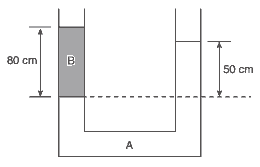 Sabendo que a massa específica de A é 2,0 × 10³ kg/m³, determine a massa específica do líquido B.3kg/m3GABARITOQuestão 1Questão 2Questão 3Questão 4Questão 5CCDB1,2.10